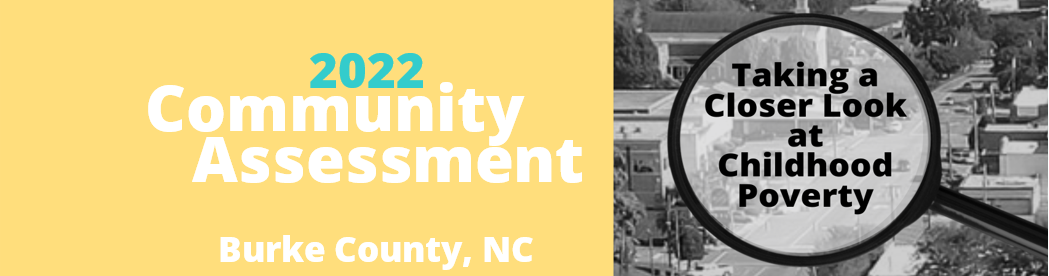 Poverty in Burke County, NCOne measure of poverty at the county level is set by the Center for Women’s Welfare and Sufficiency Standard at the University of Washington. The Center for Women’s Welfare Self-Sufficiency Standard defines the income working families need to meet a minimum yet adequate level, taking into account family composition, ages of children, and geographic differences in costs. The Standard is an affordability and living wage economic security measure that provides an alternative to the official poverty measure.The U.S. Census Bureau's Small Area Income and Poverty Estimates (SAIPE) program provides annual estimates of income and poverty statistics for all school districts, counties, and states. The main objective of this program is to provide estimates of income and poverty for the administration of federal programs and the allocation of federal funds to local jurisdictions. In addition to these federal programs, state and local programs use the income and poverty estimates for distributing funds and managing programs.In 2010, the percentage of children under the age of 18 living in poverty in Burke County was 26.6%; in 2020, the estimated percentage increased 3.5 points to 30.1%. Compared to 2020 estimates for North Carolina and the United States, 17.9% and 15.7% respectively, Burke County’s 2020 estimate is 12.2 points above the state poverty rate and 14.4 points above the national poverty rate (SAIPE). 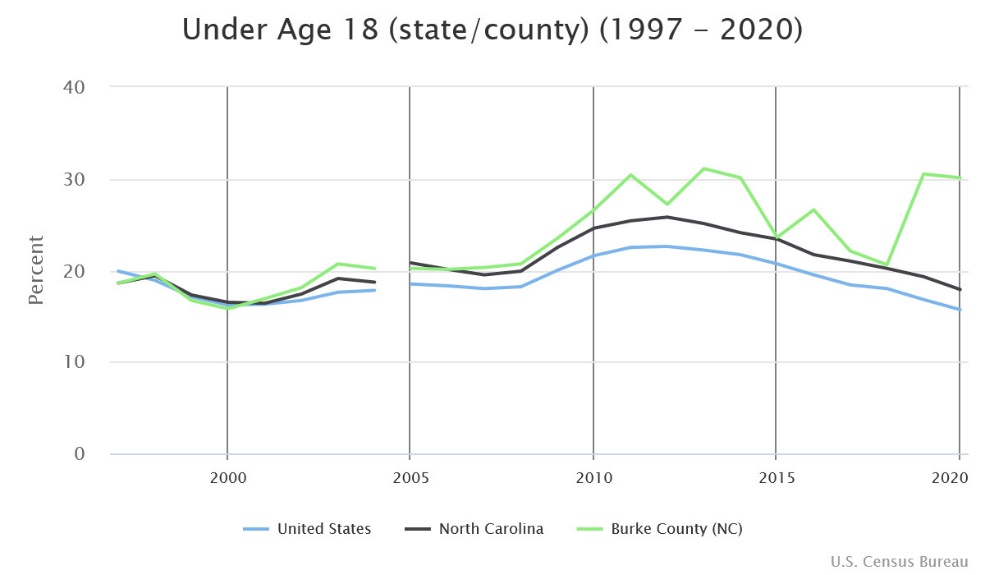 Figure 1. Under Age 18 Percentage in Poverty 2020 Estimates from Census SAIPE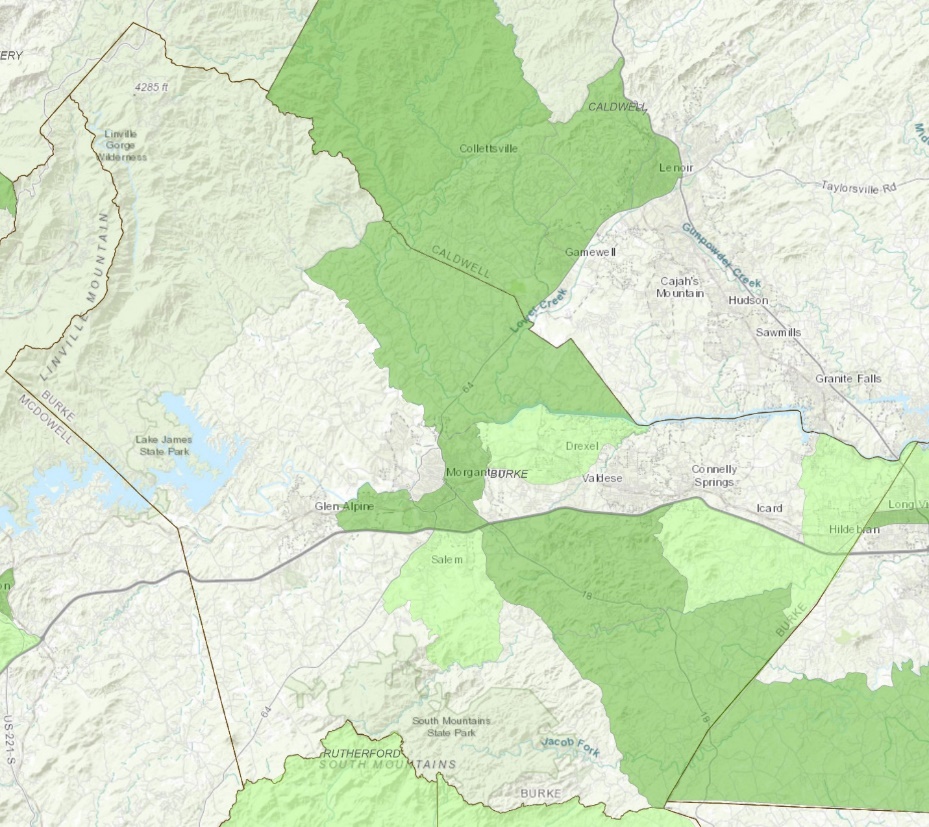 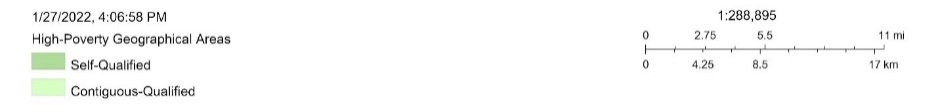 Locating North Carolina’s High-Poverty Areas for Title I Workforce Innovation and Opportunity Act (WIOA) https://www.arcgis.com/apps/webappviewer/index.html?id=fbbce8e6df1b4c8aaf6929918f3ce469North Carolina High Poverty Rate Census Tracts Application allows users to identify high-poverty areas for Title I WIOA youth programs. Youth living in high-poverty areas have been determined to qualify as "low income" for WIOA youth eligibility purposes. A high-poverty area is classified as a Census tract, a set of contiguous Census tracts, Indian Reservation, tribal land, or Native Alaskan Village or county that has a poverty rate of at least 25 percent as set every 5 years using American Community Survey 5-Year data. Addresses within a green (either dark-green or light-green) shaded census tract qualifies as a high-poverty area. Dark green color area means the address is in high poverty census tracts and automatically qualifies as "High-Poverty Geographic Areas" even by itself (single census tract). Light green color area means the address is in a census tract which is part of a large set of contiguous census tracts with a weighted poverty rate of 25% or above. The tract qualifies as “High-Poverty Geographic Areas” based on the area it is bordering.Burke Township DataPoverty metrics are also reported on the township level within Burke County. The map below shows the 13 townships that make up Burke County and the tables that follow show the poverty metrics for each township.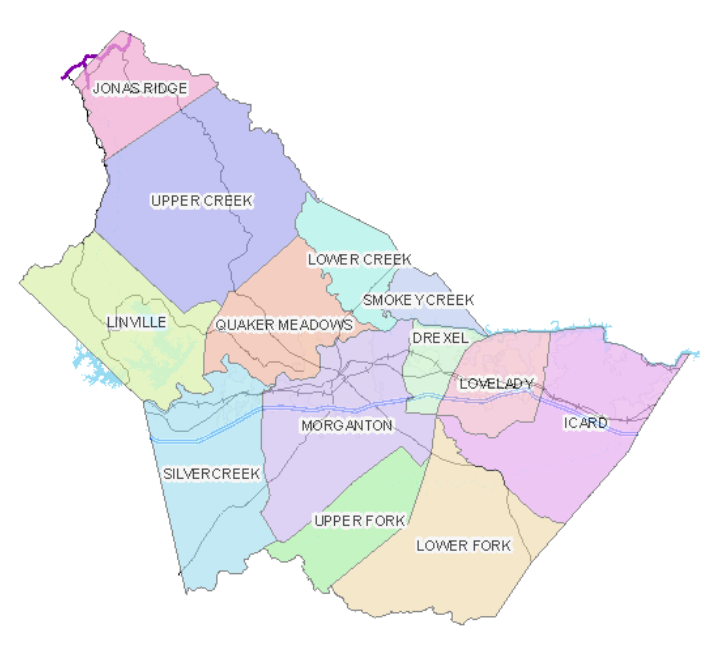 New Census ACS data out 3/17/22  added 3/17/22  to report Source: U.S. Census Bureau, 2016-2020 American Community Survey 5-Year Estimates https://data.census.gov/cedsci/table?q=acs&t=Income%20and%20Poverty&g=0500000US37023%240600000&y=2020&tid=ACSST5Y2020.S1701New Census ACS data out 3/17/22  added 3/18/22  to report Source: U.S. Census Bureau, 2016-2020 American Community Survey 5-Year Estimates	Source: U.S. Census Bureau, 2016-2020 American Community Survey 5-Year Estimates	https://data.census.gov/cedsci/table?q=acs&t=Income%20and%20Poverty&g=0500000US37023%240600000&y=2020&tid=ACSDT5Y2020.B17006	The Self-Sufficiency Standard for Burke County, NC, 2020The Self-Sufficiency Standard for Burke County, NC, 2020The Self-Sufficiency Standard for Burke County, NC, 2020The Self-Sufficiency Standard for Burke County, NC, 2020The Self-Sufficiency Standard for Burke County, NC, 2020The Self-Sufficiency Standard for Burke County, NC, 2020The Self-Sufficiency Standard for Burke County, NC, 2020Monthly Costs Adult & infant2 Adults & infant Adult, infant & preschooler 2 Adults, infant & preschooler Adult, school-age & teenage 2 Adults, school-age & teenageHousing$766 $766 $766 $766 $766 $766 Child Care$680 $680 $1,310 $1,310 $469 $469 Food $324 $514 $434 $608 $576 $744 Transportation$281 $535 $281 $535 $281 $535 Health Care $656 $708 $665 $717 $701 $753 Miscellaneous$271 $320 $346 $394 $279 $327 Taxes$555 $642 $770 $829 $466 $538 Earned Income Tax Credit (-)($32)($4)$0 $0 ($211)($185)Child Care Tax Credit (-)($55)($50)($100)($100)($113)($99)Child Tax Credit (-)($167)($167)($333)($333)($265)($284)Self-Sufficiency WageHourly$18.63 $11.21 $23.51 $13.43 $16.76 $10.12 Monthly$3,279$3,945$4,138$4,726$2,950$3,564Annual$39,344$47,337$49,658$56,710$35,400$42,763Emergency Savings Fund
(Monthly Contribution)$67$36$105$45$79$42Source: Center for Women's Welfare, University of Washington.For more information see http://www.selfsufficiencystandard.org/NorthCarolina Source: Center for Women's Welfare, University of Washington.For more information see http://www.selfsufficiencystandard.org/NorthCarolina Source: Center for Women's Welfare, University of Washington.For more information see http://www.selfsufficiencystandard.org/NorthCarolina Source: Center for Women's Welfare, University of Washington.For more information see http://www.selfsufficiencystandard.org/NorthCarolina Source: Center for Women's Welfare, University of Washington.For more information see http://www.selfsufficiencystandard.org/NorthCarolina Source: Center for Women's Welfare, University of Washington.For more information see http://www.selfsufficiencystandard.org/NorthCarolina Source: Center for Women's Welfare, University of Washington.For more information see http://www.selfsufficiencystandard.org/NorthCarolina SAIPE program estimates for the poverty at county, state, and nation levelSAIPE program estimates for the poverty at county, state, and nation levelSAIPE program estimates for the poverty at county, state, and nation levelSAIPE program estimates for the poverty at county, state, and nation levelSAIPE program estimates for the poverty at county, state, and nation levelSAIPE program estimates for the poverty at county, state, and nation levelSAIPE program estimates for the poverty at county, state, and nation levelAge GroupYearBurke CountyBurke CountyBurke CountyNorth Carolina Poverty PercentUnited States Poverty PercentAge GroupYearTotal PopulationPoverty CountPoverty PercentNorth Carolina Poverty PercentUnited States Poverty PercentAll Ages Combined202087,66216,16618.412.911.9201586,68114,43416.716.414.7201087,76216,37718.717.415.3200585,41812,44114.614.913.3200086,7819,53411.011.711.3Under Age 18202015,6904,73030.117.915.7201516,8333,98123.623.420.7201019,4125,16726.624.621.6200520,2044,08620.220.818.5200021,2823,35815.816.516.2Ages 5 to 17 in Families202011,4073,66332.117.014.9201512,5762,73621.821.919.5201014,3523,52424.622.619.8200515,1232,76518.319.317.0200015,3982,17814.114.814.6Under Age 52020-a--19.616.82015---26.422.82010---28.725.02005---23.321.32000---18.918.7aNot provided at the county levelaNot provided at the county levelaNot provided at the county levelaNot provided at the county levelaNot provided at the county levelaNot provided at the county levelaNot provided at the county levelEstimated Total and Under Age 18 Percentage in Poverty 2020 by Burke County, NC TownshipsEstimated Total and Under Age 18 Percentage in Poverty 2020 by Burke County, NC TownshipsEstimated Total and Under Age 18 Percentage in Poverty 2020 by Burke County, NC TownshipsEstimated Total and Under Age 18 Percentage in Poverty 2020 by Burke County, NC TownshipsEstimated Total and Under Age 18 Percentage in Poverty 2020 by Burke County, NC TownshipsEstimated Total and Under Age 18 Percentage in Poverty 2020 by Burke County, NC TownshipsEstimated Total and Under Age 18 Percentage in Poverty 2020 by Burke County, NC TownshipsEstimated Total and Under Age 18 Percentage in Poverty 2020 by Burke County, NC TownshipsTotal PopulationTotal PopulationTotal PopulationUnder Age 18Under Age 18Under Age 18Township NBelow poverty level% Below poverty levelNBelow poverty level%  Below poverty levelDrexel 6,84679511.61,05112311.7Icard 17,0862,81316.53,27152316.0Jonas Ridge 556407.2371745.9Linville 1,570513.214221.4Lovelady 8,1931,30415.91,68543725.9Lower Creek 3,2071,21237.871930842.8Lower Fork 3,12151416.553916630.8Morganton 24,6845,81823.64,8682,23645.9Quaker Meadows 7,6671,44318.81,44340327.9Silver Creek 11,4941,87116.32,04451125.0Smoky Creek 6439514.8891921.3Upper Creek 1,220413.424672.8Upper Fork 1,35524017.713996.5Estimated Under Age 18 Percentage in Poverty 2020 by Race/Ethnicity and Burke County, NC TownshipsEstimated Under Age 18 Percentage in Poverty 2020 by Race/Ethnicity and Burke County, NC TownshipsEstimated Under Age 18 Percentage in Poverty 2020 by Race/Ethnicity and Burke County, NC TownshipsEstimated Under Age 18 Percentage in Poverty 2020 by Race/Ethnicity and Burke County, NC TownshipsEstimated Under Age 18 Percentage in Poverty 2020 by Race/Ethnicity and Burke County, NC TownshipsEstimated Under Age 18 Percentage in Poverty 2020 by Race/Ethnicity and Burke County, NC TownshipsEstimated Under Age 18 Percentage in Poverty 2020 by Race/Ethnicity and Burke County, NC TownshipsEstimated Under Age 18 Percentage in Poverty 2020 by Race/Ethnicity and Burke County, NC TownshipsEstimated Under Age 18 Percentage in Poverty 2020 by Race/Ethnicity and Burke County, NC TownshipsEstimated Under Age 18 Percentage in Poverty 2020 by Race/Ethnicity and Burke County, NC TownshipsEstimated Under Age 18 Percentage in Poverty 2020 by Race/Ethnicity and Burke County, NC TownshipsUnder Age 18Under Age 18Number below poverty level in past 12 monthsNumber below poverty level in past 12 monthsNumber below poverty level in past 12 monthsNumber below poverty level in past 12 monthsNumber below poverty level in past 12 monthsNumber below poverty level in past 12 monthsNumber below poverty level in past 12 monthsTownshipNBelow poverty levelWhite aloneHispanic or Latino aloneAsian  aloneBlack or African American aloneAmerican Indian and Alaska Native aloneSome other race aloneTwo or more racesDrexel1,051123982500000Icard3,2715234950280000Jonas Ridge371717000000Linville14220002000Lovelady1,68543741012000150Lower Creek719308308000000Lower Fork539166880780000Morganton4,8682,23671071110238158368149Quaker Meadows1,443403110901980086Silver Creek2,04451145102401035Smoky Creek891919000000Upper Creek24677000000Upper Fork13999000000Estimated family status of children whose family income in the past 12 months was below poverty levelEstimated family status of children whose family income in the past 12 months was below poverty levelEstimated family status of children whose family income in the past 12 months was below poverty levelEstimated family status of children whose family income in the past 12 months was below poverty levelEstimated family status of children whose family income in the past 12 months was below poverty levelEstimated family status of children whose family income in the past 12 months was below poverty levelEstimated family status of children whose family income in the past 12 months was below poverty levelEstimated family status of children whose family income in the past 12 months was below poverty levelEstimated family status of children whose family income in the past 12 months was below poverty levelEstimated family status of children whose family income in the past 12 months was below poverty levelEstimated family status of children whose family income in the past 12 months was below poverty levelEstimated family status of children whose family income in the past 12 months was below poverty levelEstimated family status of children whose family income in the past 12 months was below poverty levelEstimated family status of children whose family income in the past 12 months was below poverty levelIn married-couple familyIn married-couple familyIn married-couple familyMale householder,no spouse presentMale householder,no spouse presentMale householder,no spouse presentFemale householder,no spouse presentFemale householder,no spouse presentFemale householder,no spouse presentTownshipNumber of childrenTotal5 years  & under6 to 17 yearsTotal5 years & under6 to 17 yearsTotal5 & under6 to 17 yearsDrexel 8900011011781761Icard 5121446282128448424018456Jonas Ridge 0000000000Linville 0000000000Lovelady 42098316770541625216785Lower Creek 308294928500014311Lower Fork 166887810000781464Morganton 2,209770313457313742391,126338788Quaker Meadows 4032934724685543125025Silver Creek 5114111862258808812012Smoky Creek 1911011000880Upper Creek 7707000000Upper Fork 9000000990